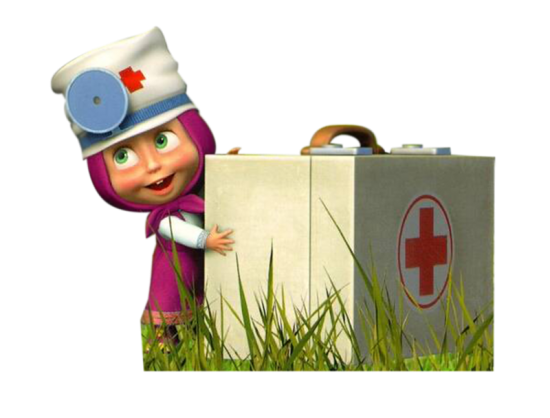 МЕДИЦИНСКОЕ ОБСЛУЖИВАНИЕ ДОУ   В нашем учреждении медицинское обслуживание осуществляет старшая медицинская сестра Тигина Ольга Юрьевна. Старшая медицинская сестра наряду с администрацией МДОУ несёт ответственность за здоровье и физическое развитие детей, проведение лечебно-профилактических мероприятий, соблюдение санитарно-гигиенических норм, режима и обеспечение качества питания. Медицинский блок представлен следующим набором помещений:- кабинет врачебного осмотра (осмотр детей, работа с документацией, рабочее место медицинский сестры),- процедурный кабинетМедицинский блок оснащен медицинским инструментарием. Во всех группах имеются листы здоровья с рекомендациями врача. Каждый месяц проводится анализ заболеваемости и посещаемости воспитанников. Весной и осенью – мониторинг состояния здоровья детей, уточняются диагнозы и группы здоровья.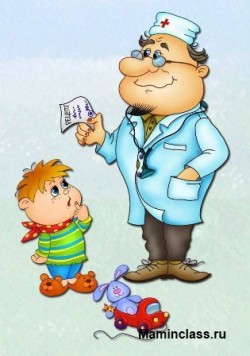 Старшая медицинская сестра, осуществляющая медицинское обслуживание воспитанников МДОУ, выполняет следующие функции: Разрабатывает:Ø  план организационно-медицинской работы с учетом эффективных оздоровительных технологий и рекомендаций современной медицинской науки;Ø  памятки по организации режима дня, режима двигательной активности (совместно с воспитателями).Составляет:Ø  меню, обеспечивающее сбалансированное питание воспитанников;Ø  график контроля выполнения работниками санитарно-эпидемиологического режима.Осуществляет:Ø  динамическое медицинское наблюдение за физическим развитием и ростом детей;Ø  антропометрические измерения воспитанников;Ø  медицинский осмотр сотрудников;Ø  оказание первой медицинской помощи при возникновении несчастных случаев;Ø  наблюдение за самочувствием и физическим состоянием детей после прививок и на физкультурных занятиях;Ø  медико – педагогический контроль;Ø  выявление заболевших детей, своевременную их изоляцию;Ø  информирование администрации и педагогов ДОУ о состоянии здоровья детей, рекомендуемом режиме для воспитанников с отклонениями в состоянии здоровья, заболеваниях острыми инфекциями, гриппом и т. д.;Ø  информирование территориальных учреждений здравоохранения и Роспотребнадзора о случаях инфекционных и паразитарных заболеваний среди воспитанников и работников ДОУ в течение двух часов после установления диагноза.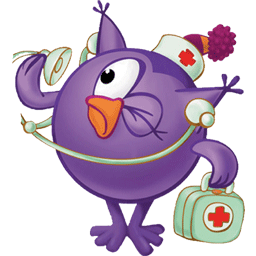 Проводит:Ø  консультации по вопросам физического развития и оздоровления детей;Ø  консультативно-просветительскую работу с педагогами, родителями (или законными представителями) по вопросам физического развития детей, воспитания здорового образа жизни, профилактики инфекционных заболеваний, адаптации детей;Ø  мероприятия по профилактике и предупреждению заболеваний (витаминизация, фитотерапия, закаливание и др.);Ø  работу с воспитанниками и работниками ДОУ по формированию здорового образа жизни.  Контролирует:Ø  режим физических нагрузок детей с учетом их возрастных и индивидуальных возможностей;Ø  организацию и проведение закаливающих мероприятий;Ø  качество организации питания детей;Ø  санитарно-гигиенические условия осуществления образовательного процесса;Ø  соблюдение правил личной гигиены детьми и работниками ДОУ;Ø  соблюдение обслуживающим и техническим персоналом санитарно-эпидемиологического режима;Ø  ведение работниками ДОУ установленной документации в пределах своих полномочий.     Работники ДОУ в обязательном порядке проходят периодическое медицинское обследование, которое проводится  за счёт средств Учредителя, в сроки, определённые органами здравоохранения.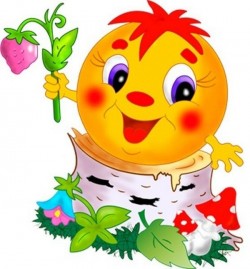 Медицинское обслуживание – это организационно-медицинская работа, обеспечивающая проведение медицинских осмотров детей, профилактических и оздоровительных мероприятий, медико-педагогическго контроля; санитарно-просветительская работа, включающая консультирование семей по вопросам физического развития, укрепления и сохранения здоровья ребенка; взаимодействие с учреждениями здравоохранения по вопросам оказания медицинской помощи детям, внедрения эффективных форм профилактики и оздоровления детей дошкольного возраста.Медицинское обслуживание детей в ДОУ обеспечивается медицинским персоналом в соответствии требованиями действующего законодательства в сфере здравоохранения.